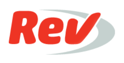 Order  How did we do?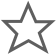 If you rate this transcript 3 or below, this agent will not work on your future ordersRate this transcriptDrew Eddy:	Driving under the influence is a 12-point offense, which requires a higher level of proof for the prosecutor. Driving while ability-impaired is the lesser included. It's impaired to the slightest degree, is the language of the statue. It's an eight-point offense. They're both alcohol-related offenses. They're still going to require the same type of sentence if you're convicted on them. 	When I was in county court, probably 70% of the cases we dealt with were alcohol or drug-related driving offenses, so I have handled thousands of them. I have gone the whole spectrum for those types of cases from, as a prosecutor, charging to potentially even dismissing if I didn't have the evidence to prove, to reaching a plea agreement with either the defense attorney, or now as a defense attorney, with the prosecutor to litigating motions to the trial court, whether that be trying to suppress evidence for the upcoming trial or other issues that may come up, other legal issues, and then, ultimately, trying the case and the facts to the jury.How did we do?If you rate this transcript 3 or below, this agent will not work on your future ordersRate this transcriptClientIan GarlicRef #5280_Videos_021218Order #TC0985825613